MEMBERSHIP APPLICATION FORM N°4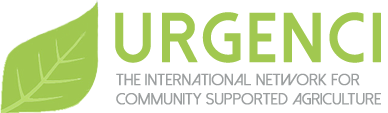 For committed individuals1- INFORMATION FOR REGISTRATION: First name:________________________________________________________________________ Name:____________________________________________________________________________ Nationality:________________________________________________________________________ Address :____________________________________________________________________________________________________________________________________________________________________________________________________________________________________________________________________________________________________________________________________Telephone:________________________________________________________________________Email:_____________________________@_____________________________________________ Membership fee /year:2 - DECLARATION I, _____________________________________________, fully endorse the objectives of the International Network URGENCI, as defined in the article 2 of its statutes, and pledge to fully participate in achieving its core objectives and commitments. Signatory of the declaration: First name:_____________________________ Name:___________________________ Email:___________________@_____________________________________________ Signature 3- KNOWING YOU BETTERBriefly present yourself, your activities, competences and motivations in joining URGENCI_________________________________________________________________________________________________________________________________________________________________________________________________________________________________________________________________________________________________________________________________________________________________________________________________________________________________________________________________________________________________________________________________________________________________________________________________________________________________________________________________________________________________________________________________________________________What are your expectations? How you would like to be involved in the network?______________________________________________________________________________________________________________________________________________________________________________________________________________________________________________________________________________________________________________________________________________________________________________________________________________________________________________________________________________________________________________________________________________________________________________________________________________________________________________________________________________________________________________________________________________________________________________________________________________________________________________________________________________________________________________________________________________________________________________________________________________________________________________________________________________________________________________________________________________________________________________________________________________________________________________________________________________________________________________________________________________________________________________________________________________________________________________________________________________________________________________________________________________________________________________________________________________________________________________________________________________________________________________________________________________________________________________________________________________________________________________________Note about the diffusion of your personal information 1: ☐	I allow Urgenci’s staff to disseminate this information to the International Committee and other members who could be interested in contacting me ☐	I prefer to be contacted first by Urgenci’s staff to ask for my agreement before this information is disseminated and contacts are established.Payment mode 2Credit Card10 €You can pay online on the Urgenci websiteYou can pay online on the Urgenci websiteYou can pay online on the Urgenci websiteTransfer payment 410 €Contact us to obtain our bank account detailsContact us to obtain our bank account detailsContact us to obtain our bank account detailsCash10 €